BULLETIN D’ADHESION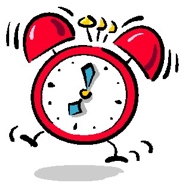 Association soumise à la loi du 1er juillet 1901 et au décret du 16 août 1901A remplir par le ou les adhérents (si inscription en couple)A retourner à Madame Schroeter Émilie, 14 rue du Mont, 52400 SerqueuxPrénom(s) : ..................................................................................................................................Nom(s) : .......................................................................................................................................Date(s) de naissance : ............../................/....................... - ................./.............../...................Adresse : ..................................................................................................................................... .....................................................................................................................................................Code postal : ................................................   Ville : ...................................................................Email : ..................................................................................@....................................................Téléphone : .................................................................................................................................Je déclare par la présente souhaiter devenir membre de l’association « le Réveil du Malaumont »Le montant de la cotisation est de 8€/personne et 12€/couple payable :                                   			par chèque         			Par espèceFait à ....................................., le ................./.................../..........................Signature(s) précédée(s) de la mention « Lu et approuvé »